PROYECTO CULTURA Y CIUDADANIAN.º EXPEDIENTE 2019-02-61-0025Se encuentra en ejecución dicho proyecto que ha supuesto la contratación de 2 trabajadores desempleados durante 6 meses. Dos animadores socioculturales. Proyecto subvencionado al amparo de la Orden de 14 de noviembre de 2016, modificada por Orden de 4 de agosto de 2017 del Presidente del Servicio Regional de Empleo y Formación, Programa de Empleo Público Local. La subvención concedida por el Servicio Regional de Empleo y Formación por un total de 41.340,84 Euros se destina a sufragar los costes laborales de las personas contratadas. Contratación está financiada por el Ministerio de Trabajo, Migraciones y Seguridad Social.La finalidad del proyecto es desarrollar acciones que contribuyan a acercar las representaciones culturales a los colectivos sociales que menos contacto tienen con la cultura, facilitándoles el acceso a la creación, presentación y disfrute de obras de arte. Fecha Inicio: 1/12/2019              Fecha Fin: 31/05/2020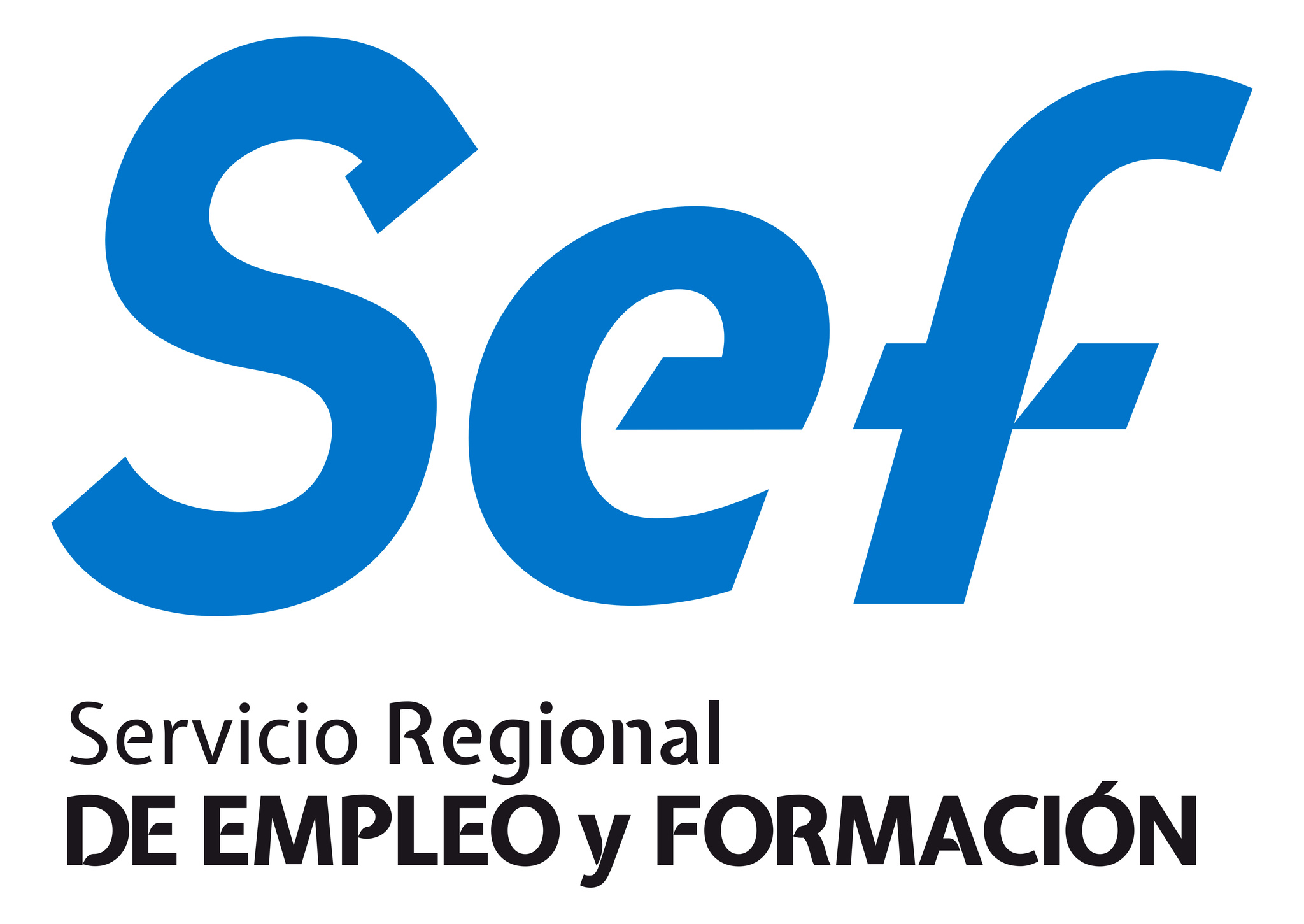 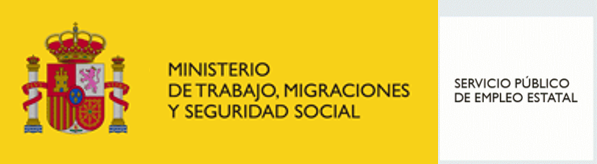 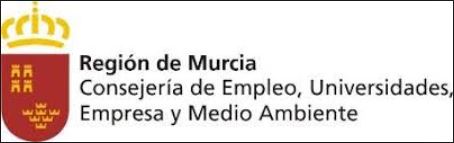 